                          CFN                        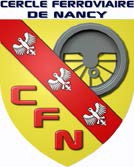 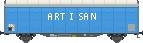                        Cercle Ferroviaire de NANCY                                  NANCY EXPO BOURSE 2023     FICHE DE PRE-INSCRIPTION «BOURSIERS ou ARTISANS ou COMMERCANTS »Je soussigné, (NOM, Prénom ou Marque commerciale)     	                  Adresse :                                                                                                                                                  Code postal :    	Ville :	:  	Courriel :                     @                             Site Web: http://	N° RC:                                                               S’engage à participer à la manifestation des 18 et 19  Novembre 2023  organisée par le C.F.N., à la Salle des Fêtes de GENTILLY, 11 Avenue du Rhin – 54000 NANCY.                                                                                                            Signature :Description des matériels présentés à la vente, de votre activité, … *:  	         ____________________________________________________________________________________________________________________________________________________________________________________________________________________________________* cette description sera reprise sur notre site internet pour présenter votre activité. Vous pouvez aussi joindre des photos et/ou nous faire parvenir le tout par mail.        Contact : Thierry COCQUART  - Courriel  :  cercle.ferro.nancy@cfn-autrey.fr  -  Téléphone :  06.14.23.81.48 (laisser nom et n° de tél pour rappel)-Dimensions du stand :               m de Longueur par                m de largeur,          chaise(s),  1 table(s) de 1m80 attribuéePour raison d’agencement  en salle : Obligation de fournir le plan coté de votre stand (m et cm) et merci de nous indiquer le(s) côté(s) « VISITEURS ».-Electricité  : prise  220V pour une Puissance de                   Watts  (consommation estimée au mieux afin de faciliter l’organisation). Pour des raisons de sécurité, tout branchement autre que ceux nécessaires au bon fonctionnement  de votre stand, ne sont pas autorisés (Exemple : Cafetière, Bouilloire, Mini-four, Micro-onde, Glacière, et….--->Intervention immédiate de la sécurité).Pas de barrières de police dans la salle. La salle n'est pas gardée le vendredi soir.-Droit de place :      25.00 € la table (1m80 x 0m80)           (profondeur maximum table comprise : 2m00 dos au mur,                                    15.00 € le m² ou le ml                             2m50 ou 5m00 selon stand en milieu de salle).    Nombre de table(s) souhaitée(s) (minimum 1 table)                                          :               x 25.00 € =                               €    Nombre de ml ou m² souhaités   (minimum   2m00) pour stand sans table  :               x 15.00 € =                              €-Emplacement souhaité :       Dos au mur       Milieu de salle       Indifférent -Hébergement : Pour simplifier vos recherches, nous vous communiquons l’adresse de l’hôtel le plus proche.                                                                                     B & B HOTELS                                                                  Rue du Saulnois - Parc de l’Observatoire                                                                                    54520 – LAXOU                                                                                 Tél. : 08.92.70.75.46                                                                 Longitude : 6.13104  /  Latitude : 48.69323-Repas chauds (que sur réservation) : (Afin de prévoir, vu les conditions actuelles, l’approvisionnement nécessaire).Samedi matin      : Petit-Déjeuner offert à la salle d’exposition                                             personne(s)Samedi midi        : Plateau Repas      - Tarif 12 € /plateau (boissons non comprises)          personne(s) x 12 € =            € Samedi soir         : Repas de l’Amitié - Tarif 16 € /person. (boissons non comprises)          personne(s) x 16 € =              €Dimanche matin  : Petit-Déjeuner offert à la salle d’expostion                                              personne(s)Dimanche midi    : Plateau Repas      - Tarif 12 € /plateau (boissons non comprises)          personne(s) x 12 € =              €        Fiche de préinscription à nous retourner prioritairement par courriel (ou par courrier à l’adresse du CFN)                         pour le 15 Septembre 2023 au plus tard à Cercle.ferro.nancy@cfn-autrey.frRèglement :    Par CHEQUE   à envoyer au   CERCLE FERROVIAIRE DE NANCY – Michel SAUVAGE                                                                              36, Rue du Mesnil – 54160 AUTREY-SUR-MADON                          Par VIREMENT              IBAN :   FR76  1027  8040  2600  0203  4360  154    .Toute inscription ne sera prise définitivement en compte qu’à la réception de votre règlement total de vos frais de participation.                          Un courrier de CONFIRMATION de votre participation retenue vous sera transmis ultérieurement.              Secrétaire : François MOUGEOLLE - Courriel : secretaireCFN@hotmail.com                                                                                Web : www.cfn-autrey.fr –  Courriel : cercle.ferro.nancy@cfn-autrey.fr                            Association loi de1901 - Enregistrée à la Préfecture de Meurthe et Moselle n° W543007849 - SIREN/SIRET 439 673 941 000 24 